 3  февраля  2018 г.							                                                                           п.  ОктябрьскийПервенство Устьянского района по мини-футболусреди юношей  1999- 2002 г.р. в зачет районной спартакиады школьников.№К О М А Н Д Ы1234Р/Мочкиместо 1ОСОШ №1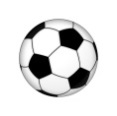 6:033:139:16I2Строевская СОШ0:60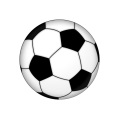 2:502:110III3Устьянская СОШ1:305:23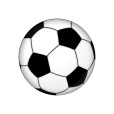 6:53II41ОСОШ №2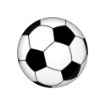 8:437:1315:56I2Березницкая СОШ4:80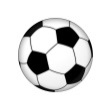 6:2310:13II3Ульяновская СОШ1:70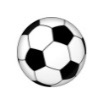 0:201:90IV4Киземская СОШ2:602:00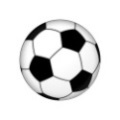 4:63III